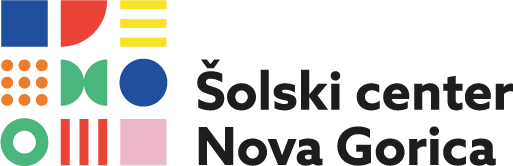 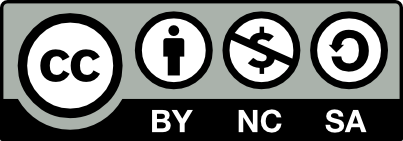 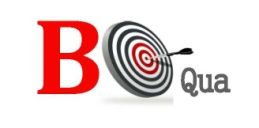 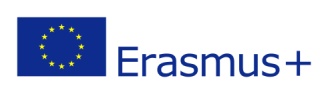 Selection of teaching and learning materials – module »Vocational orientation in the commercial sector« - Unit A3 – Part 1The purpose of the exercise is:  to raise awareness of the influence of communication (and hence the importance) on a conscious and unconscious level of all social situations.Procedure: participants are divided into pairs - partners can be selected for similarity in dress.Then try alternately (1 minute) to not communicate with each other (worksheet for participants 9 / II and instructions for playing both roles 9 / III).Discussion: We try to answer the following questions with the participants:how did you try not to communicate?how did you feel about it?what strategy you used to avoid communication?what was harder: to communicate with someone who is trying not to communicate, or to be in the role of the one who "does not communicate"?or the absence of a response from your partner, means that he/she actually didn`t respond to the communicationis it even possible that we wouldn`t communicate with each other?Group synthesis of experience:Can the experience from the exercise be transferred to situations in everyday life? On which situations?When pearson trying to "not communicate"?How does a youth try to "not communicate" with parents, teachers, mentors?Basic results:it is impossible that people who perceive each other would not communicate with one another.Everything that someone speaks or does, for the recipient means the perceived information, which, as soon as we notice it (see, hear, feel ...), we attach some meaning to it. For the recipient, each perceived information has a message value.depending on the meaning we attach to the information, people are behaving and communicating.Things, events, people, and messages for us do not have any significance in themselves, but we attach meaning to them by ourselves!